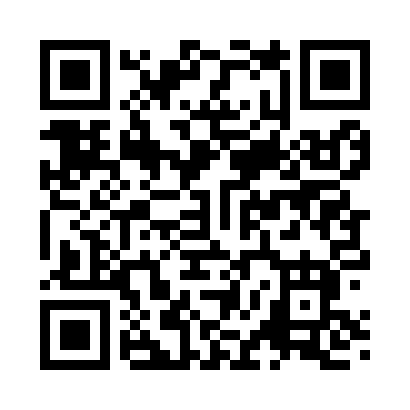 Prayer times for Waubun, Minnesota, USAMon 1 Jul 2024 - Wed 31 Jul 2024High Latitude Method: Angle Based RulePrayer Calculation Method: Islamic Society of North AmericaAsar Calculation Method: ShafiPrayer times provided by https://www.salahtimes.comDateDayFajrSunriseDhuhrAsrMaghribIsha1Mon3:305:321:285:419:2311:252Tue3:305:331:285:419:2311:253Wed3:315:341:285:419:2211:254Thu3:315:341:285:419:2211:255Fri3:325:351:295:419:2211:256Sat3:325:361:295:419:2111:257Sun3:335:371:295:419:2111:258Mon3:335:371:295:419:2011:249Tue3:355:381:295:419:2011:2310Wed3:365:391:295:419:1911:2111Thu3:385:401:295:419:1811:2012Fri3:405:411:305:419:1811:1913Sat3:415:421:305:409:1711:1714Sun3:435:431:305:409:1611:1615Mon3:455:441:305:409:1511:1416Tue3:465:451:305:409:1411:1317Wed3:485:461:305:409:1411:1118Thu3:505:471:305:399:1311:0919Fri3:525:481:305:399:1211:0720Sat3:545:491:305:399:1111:0621Sun3:565:501:305:389:1011:0422Mon3:575:511:305:389:0911:0223Tue3:595:531:305:389:0711:0024Wed4:015:541:305:379:0610:5825Thu4:035:551:305:379:0510:5626Fri4:055:561:305:379:0410:5427Sat4:075:571:305:369:0310:5228Sun4:095:591:305:369:0110:5029Mon4:116:001:305:359:0010:4830Tue4:136:011:305:358:5910:4631Wed4:156:021:305:348:5710:44